Bosna i Hercegovina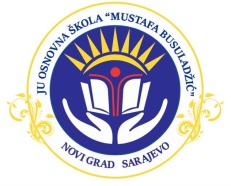 Federacija Bosne i Hercegovine                                               JU Osnovna škola „Mustafa Busuladžić“                                 Kanton Sarajevo                                                                                 Općina Novi Grad Sarajevo     Broj: 01-1-1230/23Sarajevo, 06.11.2023.godineNa osnovu člana 16. stav (4)  Pravilnika o izboru, nadležnostima  i načinu rada školskih  odbora osnovnih škola Kantona Sarajevo („Službene novine Kantona Sarajevo“ broj 35/17) i člana 7. Poslovnika o radu Školskog odbora, predsjednik Školskog odbora upućujeP O Z I Včlanovima Školskog odbora: g-đici Almi Kulić, g-dinu Huseinu Mujkiću i g-dinu Jasminu Šošiću,  kojim se pozivate da prisustvujete 26.sjednici Školskog odbora, koja će se održati on line u četvrtak,  09.11.2023.godine u sa početkom u  15:00 sati . Za ovu  sjednicu Školskog odbora predlažem slijedeći: DNEVNI REDUsvajanje zapisnika sa prethodne sjednice (izvjestilac- sekretar škole);Razmatranje i donošenje Odluke o izmjenama i dopunama Plana javnih nabavki u 2023.godini (izvjestilac g-din Duran Mrnđić, direktor škole),Razmatranje i donošenje Odluke o pokretanju postupka javne nabavke užine za socijalno ugrožene učenike  Škole na osnovu potpisanog  Sporazuma sa Općinom Novi Grad  o finansiranju užina (izvjestilac g-din Duran Mrnđić, direktor škole),Razmatranje i donošenje Odluke o imenovanju Komisije za ocjenjivanje, napredovanje i sticanje zvanja odgajatelja, profesora/nastavnika i stručnih saradnika  na prijedlog Nastavničkog vijeća (izvjestilac g-din Duran Mrnđić, direktor školeTekuća pitanja.NAPOMENA: Prisustvo na sjednici je obavezno. Ukoliko ste opravdano spriječeni da prisustvujete sjednici, obavezni ste se javiti najkasnije 24 sata prije održavanja sjednice na brojeve telefona škole. 								Predsjednik Školskog odbora							              ____________________								/Sejdo Macić, dipl. ing. el./Dostavljeno:Predsjedniku Školskog odboraČlanovima Školskog odboraDirektoru Škole. 